KËRKESËpër dhënien e vërtetimit për adresë së saktëTë dhënat për parashtruesin e kërkesës:      * Të plotësohen detyrimishtKërkoj që të më jepet vërtetimi për adresë të saktë për objektin që gjendet nëPK___________________KK___________________________________në rrugën____________________________________________________________numër_______.(nga kontrata  shitblerjes, fleta e pronësisë për rrugën dhe numrin për të cilin jepet vërtetimi)Numri dhe rruga e tanishme aktuale_________________________________________                                                              (për objektin për të cilin kërkohet adresa e saktë)Si shtojca i parashtroj :Fotokopjen e letërnjoftimitFletë pagesën prej  50,00 denarë në formularin PP50Fotokopjen e kontratës për shitblerjeFletë pronësinë (jo më të vjetër se 6 muaj)Shtojcën grafike – kopjen e kushteve për ndërtim (për objektin e ri)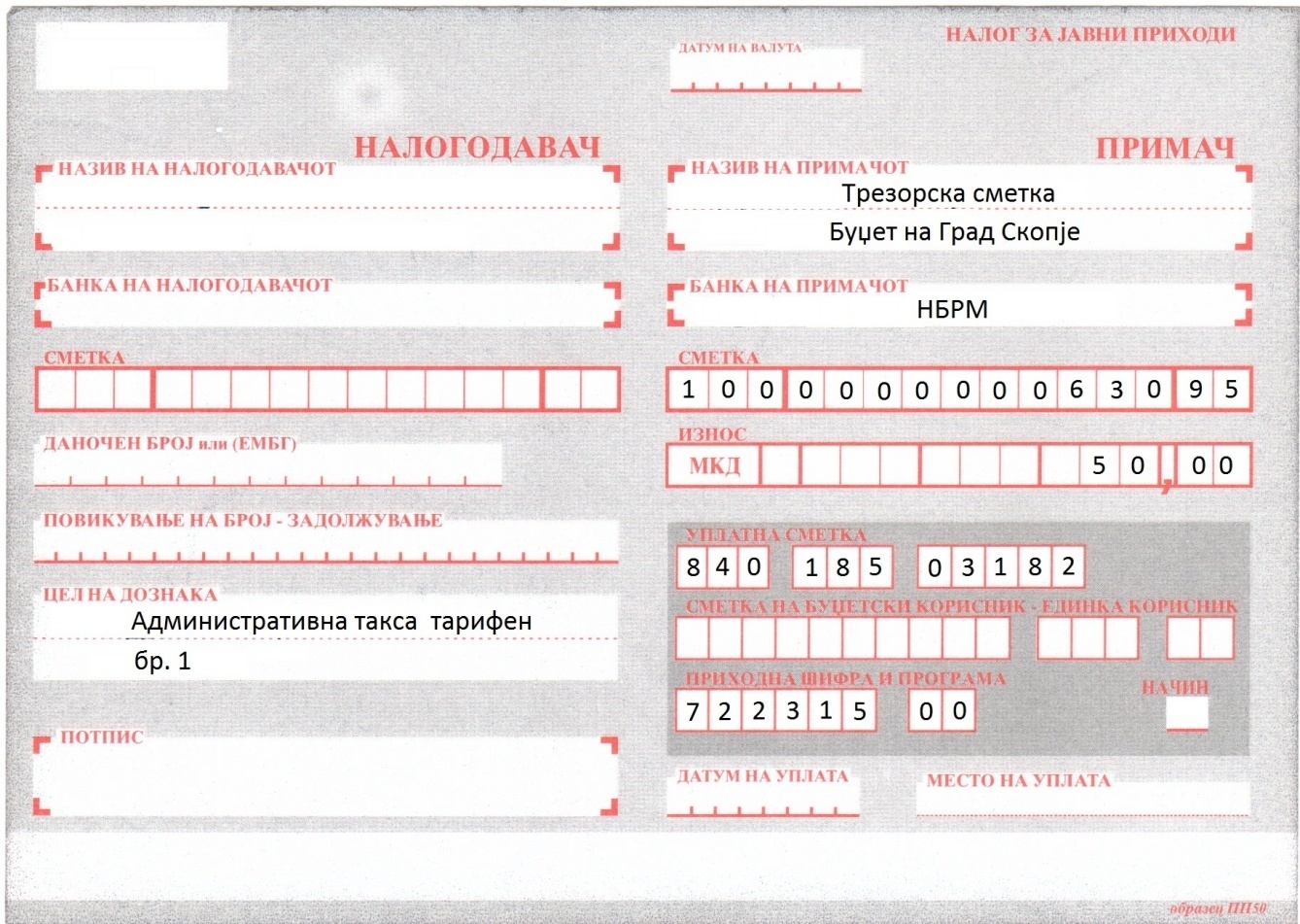 Vërejtje: Taksën administrative për shërbimet e Qytetit të Shkupit, keni mundësi që ta paguani me kartelë pagesore përmes POS terminaleve të vendosura në sportelet e Qytetit të Shkupit, baraka 16.Emri dhe mbiemri (titulli i firmës)*NVAQ/NVT*Rruga dhe numriNr. i tel për kontakte - fiksNr. i tel për kontakte - celularie-mailiShkup, __.__.viti 20__ Parashtruesi__________________________